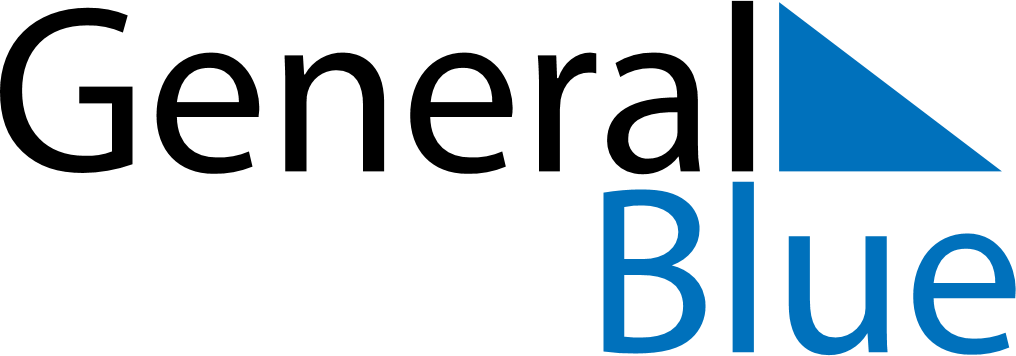 August 2027August 2027August 2027PhilippinesPhilippinesMondayTuesdayWednesdayThursdayFridaySaturdaySunday123456789101112131415Birthday of Muhammad (Mawlid)16171819202122Ninoy Aquino Day232425262728293031National Heroes’ Day